УПРАВЛЕНИЕ ФЕДЕРАЛЬНОЙ  СЛУЖБЫ ГОСУДАРСТВЕННОЙ  РЕГИСТРАЦИИ, КАДАСТРА И КАРТОГРАФИИ (РОСРЕЕСТР)  ПО ЧЕЛЯБИНСКОЙ ОБЛАСТИ 							454048 г. Челябинск, ул. Елькина, 85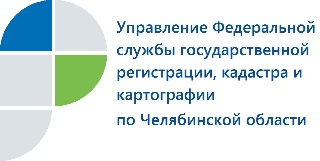 Обращение южноуральцев в Управление Росреестра стало более доступным благодаря Skype-приемуВ Управлении Федеральной службы государственной регистрации, кадастра и картографии по Челябинской области провели Skype-прием заявителей.Объявленный Управлением Росреестра по Челябинской области прием заявителей по вопросам кадастрового учета и государственной регистрации объектов недвижимости с использованием программы Skype провела заместитель руководителя Марина Воронина. Ее разъяснения по одному из поступивших вопросов, возможно, будут интересны для многих южноуральцев.Свою проблему заявитель изложил следующим образом: «Я являюсь собственником квартиры в многоквартирном доме. Под нашим домом в 2007 году был сформирован земельный участок, границы которого были определены и утверждены распоряжением органа местного самоуправления по отмостке дома. Данный земельный участок был поставлен на государственный кадастровый учет. Что нужно сделать, если мы, жильцы, хотим изменить границы земельного участка, включив в его площадь проезды, детские площадки и другие элементы благоустройства?».В ответе было сказано: так как прилегающая к участку, сформированному по отмостке дома, придомовая территория находится в государственной собственности, то формирование земельного участка с включением дополнительных площадей возможно путем перераспределения земель при наличии предусмотренных Земельным кодексом Российской Федерации оснований. В этой связи собственникам необходимо обратиться в орган местного самоуправления, который при рассмотрении их обращения будет учитывать проекты планировки и межевания территории. Дополнительно необходимо учесть, что в соответствии с Градостроительным кодексом Российской Федерации проект межевания территории может осуществляться физическими или юридическими лицами за счет их средств.Заместитель руководителя Управления Росреестра по Челябинской области Марина Воронина: Жители Южного Урала могут получить необходимые консультации по получению услуг Росреестра самыми различными способами: позвонив на справочные телефоны, написав на электронную почту, обратившись на личный прием к руководству Управления и его подразделений.  Проведение приема с использованием Интернет-технологий ориентировано главным образом на южноуральцев, проживающих в удаленных территориях региона, кому затруднительно лично приехать в областной центр.       		Пресс-служба Управления Росреестра      		по Челябинской области                                                            	      		тел. 8 (351) 237-27-10 									     			 E-m: pressafrs74@chel.surnet.ru      		 https://vk.com/rosreestr_chel